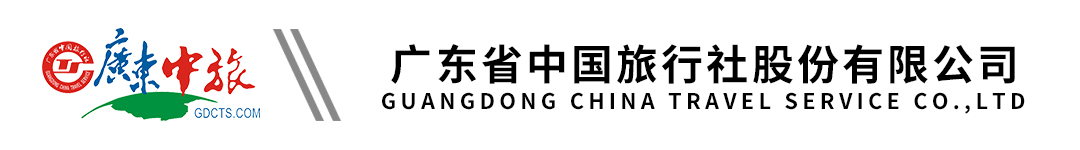 匈牙利8天 | 广州往返 | 多瑙河三小镇 | 格德勒行宫 | 霍尔托巴吉国家公园 | 渔人城堡 | 蒂豪尼半岛 | 巴拉顿湖行程单行程安排费用说明其他说明产品编号EU1676271194CG出发地广州市目的地匈牙利行程天数8去程交通飞机返程交通飞机参考航班无无无无无产品亮点精选酒店：全程 4 星酒店，升级 1 晚温泉特色酒店精选酒店：全程 4 星酒店，升级 1 晚温泉特色酒店精选酒店：全程 4 星酒店，升级 1 晚温泉特色酒店精选酒店：全程 4 星酒店，升级 1 晚温泉特色酒店精选酒店：全程 4 星酒店，升级 1 晚温泉特色酒店天数行程详情用餐住宿D1广州—伊斯坦布尔早餐：X     午餐：X     晚餐：X   飞机上D2伊斯坦布尔—布达佩斯—埃斯泰尔戈姆—维谢格拉德—圣安德烈——埃格尔早餐：X     午餐：特色餐     晚餐：中式团餐   四星酒店D3埃格尔—德布勒森早餐：酒店早餐     午餐：中式团餐     晚餐：中式团餐   四星酒店D4德布勒森—格德勒—佩奇早餐：酒店早餐     午餐：中式团餐     晚餐：中式团餐   四星酒店D5佩奇—巴拉顿湖区—黑维兹早餐：酒店早餐     午餐：中式团餐     晚餐：中式团餐   温泉酒店D6黑维兹—蒂豪尼—布达佩斯早餐：酒店早餐     午餐：中式团餐     晚餐：特色餐   四星酒店D7布达佩斯—伊斯坦布尔（转机）早餐：酒店早餐     午餐：X     晚餐：X   飞机上D8伊斯坦布尔（转机）—广州早餐：X     午餐：X     晚餐：X   无费用包含1. 国际往返机票、机场税，团队经济舱；1. 国际往返机票、机场税，团队经济舱；1. 国际往返机票、机场税，团队经济舱；费用不包含1. 旅途中飞机候机及转机用餐；1. 旅途中飞机候机及转机用餐；1. 旅途中飞机候机及转机用餐；预订须知1.本产品为我公司包价产品，所有牵涉到的机票、酒店、用餐、景点门票等除特别说明的价格外均为一体价格，不得拆分，若遇境外景点、火车等对青少年、老人优惠或者免费，均不在此列，无法退费，敬请谅解！温馨提示赴东欧旅游注意事项退改规则1. 报名后收取的机票定金 5000 元/人，如因游客自身原因取消，机票定金不退；签证信息1. 欧盟从 2015 年 10 月 12 日起在全世界范围内启用生物指纹录入系统，所有申根国家签证的申请者，领事馆将要求本人在指定时间前往当地目的地国家的签证中心录入指纹及拍照，请申请人在出团前 45 天内切勿远行并配合领馆的时间安排；保险信息1. 我社已购买旅行社责任险，本司强烈建议游客根据个人情况，自行购买医疗或其他保险，以更全面保障游客利益；保险信息1. 本社有权根据景点节假日休息时间调整行程游览先后顺序，但游览内容不会减少，标准不会降低；但由于客观因素限制确实无法安排的，本社将根据实际情况进行调整，敬请理解与配合；